НЕ ОСТАВЛЯЙТЕ КОСТЕР БЕЗ ПРИСМОТРАС наступлением хорошей летней погоды сотрудники 1 регионального отдела надзорной деятельности и профилактической работы обращаются к вам с просьбой быть предельно осторожными во время отдыха и хозяйственных работ на своих дачных участках.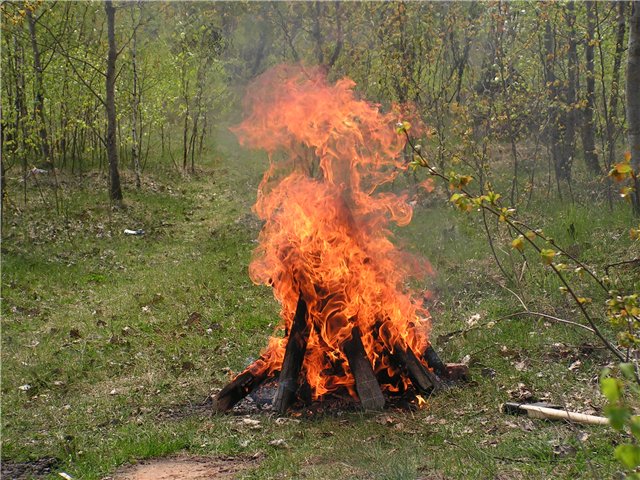 Оставленный без присмотра костер, при наличии ветра и легковоспламеняющихся материалов, в считанные минуты может стать хозяином в вашем доме.Будьте осторожны, не оставляйте без присмотра костер!Не забывайте, что пожар проще предотвратить, чем потушитьТелефон пожарной охраны – 101, 112Единый телефон доверия ГУ МЧС России по г. Москве: +7(495) 637-22-22mchs.qov.ru – официальный интернет сайт МЧС России